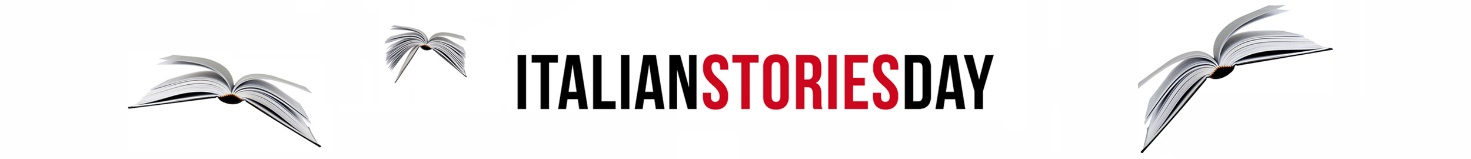 ITALIAN STORIES DAY - LE PRODUZIONI STATUNITENSI PRESENTIAmc NetworksAnnapurna PicturesAnonymous ContentCaaConstantin FilmDisney +Endeavor ContentFederation EntertainmentFilmnationMedia Strategies InternationalNbc Universal TelevisionParadigm AgencyPicture Perfect FederationSkybound EntertainmentStx EntertainmentSonar EntertainmentSony Pictures TelevisionVeritas Entertainment GroupLE PRODUZIONI ITALIANE11 Marzo FilmAlexandra CinematograficaCompagnia Leone CinematograficaEdi - Goon FilmsFabula PicturesJean Vigo ItaliaLux VideMinerva Pictures GroupPublispei